GASTRODIPLOMASI SEBAGAI UPAYA PEMERINTAH THAILAND DALAM MENINGKATKAN WISATAWAN ASING DI THAILANDGASTRODIPLOMACY AS A THAILAND GOVERNMENT'S EFFORTS TO INCREASE FOREIGN TOURISTS IN THAILANDSKRIPSI Diajukan Untuk Memenuhi Salah Satu Syarat Dalam Menempuh Ujian Sarjana Program Strata Satu Jurusan Ilmu Hubungan Internasional Oleh :MOCHAMAD HERU SETIAWANNIM. 142030211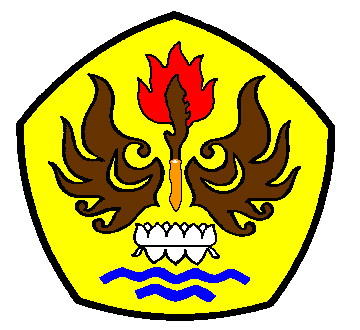 FAKULTAS ILMU SOSIAL DAN ILMU POLITIKUNIVERSITAS PASUNDANBANDUNG201